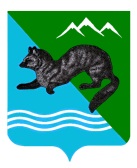 ПОСТАНОВЛЕНИЕАДМИНИСТРАЦИИ  СОБОЛЕВСКОГО  МУНИЦИПАЛЬНОГО  РАЙОНА КАМЧАТСКОГО  КРАЯ       02 мая 2024                        с. Соболево                                              № 191О проведении месячника по благоустройству и улучшению санитарного состояния на территории Соболевского муниципального района           В целях обеспечения экологически благоприятной среды для проживания населения, поддержания чистоты и порядка на территории Соболевского муниципального района  АДМИНИСТРАЦИЯ ПОСТАНОВЛЯЕТ: 1. Провести месячник по благоустройству территорий населенных пунктов  Соболевского  муниципального  района  с  02 мая 2024 года по 07 июня 2024 года.2. Утвердить состав рабочей группы по осуществлению контроля за ходом проведения месячника по благоустройству и улучшению санитарного состояния на территории Соболевского муниципального района согласно приложению.3. Рекомендовать главам сельских поселений Соболевского муниципального района  в период проведения месячника: - провести субботники на территориях сельских поселений Соболевского муниципального района; - организовать работу по наведению чистоты и порядка на территории сельских поселений Соболевского муниципального района с привлечением организаций, предприятий и учреждений независимо от форм собственности и жителей индивидуальных и многоквартирных жилых домов; - организовать вывоз крупногабаритных отходов на территории сельских поселений Соболевского муниципального района.4. Управлению делами администрации Соболевского муниципального района опубликовать настоящее постановление в районной газете «Соболевский вестник» и разместить на официальном сайте Соболевского муниципального района Камчатского края в информационно-телекоммуникационной сети Интернет.5. Контроль за исполнением настоящего постановления возложить на Комитет по экономике, ТЭК, ЖКХ и управлению муниципальным имуществом администрации Соболевского муниципального района.6. Настоящее постановление вступает в силу после его официального обнародования.Глава Соболевского муниципального района       	          	А.В. Воровский Приложениек постановлению администрацииСоболевского муниципального районаот   02.05.2024 № 191Состав рабочей группыпо осуществлению контроля за ходом проведения месячника по благоустройству и улучшению санитарного состояния на территории Соболевского муниципального районаРуководитель группы:Колмаков Анатолий Викторович  - заместитель главы администрации Соболевского   муниципального района.Члены группы:Духно Максим Владимирович – начальник отдела по вопросам благоустройства, транспорта и дорожного хозяйства в составе комитета по экономике, ТЭК, ЖКХ администрации Соболевского муниципального района;Заянчковский Александр Евгеньевич – консультант отдела по вопросам благоустройства, транспорта и дорожного хозяйства в составе комитета по экономике, ТЭК, ЖКХ и управлению муниципальным имуществом администрации Соболевского муниципального района;Мещеряков Илья Владимирович – Глава Соболевского сельского поселения;Сафонова Анастасия Владимировна –руководитель управления образования и молодежной политики;Струнина Анастасия Владимировна - Глава Крутогоровского сельского поселения (по согласованию). Третьякова Светлана Викторовна - Глава Устьевого сельского поселения (по согласованию). 